Έκθεση Αφιέρωμα στον Δημήτρη Παπαγεωργίου στην Δημοτική Πινακοθήκη Λαμίας «Αλέκος Κοντόπουλος»Ο Δήμος Λαμιέων και η Δημοτική Πινακοθήκη Λαμίας «Αλέκος Κοντόπουλος» σας προσκαλούν στην έκθεση - Αφιέρωμα στον Δημήτρη Παπαγεωργίου (1928-2016) που θα φιλοξενηθεί στην κύρια αίθουσα της Δημοτικής Πινακοθήκης από τη Δευτέρα 29 Μαΐου έως τις 20 Ιουλίου.Είναι η πρώτη post mortem έκθεση του Δημήτρη Παπαγεωργίου στην Ελλάδα, του ανθρώπου που δημιούργησε ένα τεράστιο εικαστικό έργο και αποτελεί πολιτιστικό κεφάλαιο τόσο για την Ελλάδα, όσο και την Ισπανία. Έφερε την αναγέννηση της Χαρακτικής στην Ισπανία και μεταλαμπάδευσε εκεί τον ελληνικό πολιτισμό. Ήταν ένας οραματιστής της κοινής ταυτότητας των χωρών της Μεσογείου και συνέδεσε τις παραδόσεις της Ελλάδας και της Ισπανίας. Στην Έκθεση παρουσιάζονται 45 έργα που παραχωρήθηκαν από φίλους, συγγενείς και συλλέκτες έργων του, που ζουν στη Λαμία.Στην Έκθεση παρουσιάζονται επίσης, δύο χαρακτικά του μεγάλου Ισπανού ζωγράφου Φρανθίσκο Γκόγια (1746-1828), που τυπώθηκαν από τον Δημήτρη Παπαγεωργίου στις χάλκινες μήτρες του Γκόγια που του παραχωρήθηκαν από την Ισπανική κυβέρνηση για συντήρηση.Τα εγκαίνια της έκθεσης θα πραγματοποιηθούν τη Δευτέρα 29 Μαΐου και ώρα 20:00.Ωράριο Λειτουργίας: Δευτέρα έως Παρασκευή: 9:00-14:00,  Τρίτη & Τετάρτη 9:00-21:00.  Ο Δημήτρης Παπαγεωργίου γεννήθηκε το 1928 στο χωριό Στάγια και το 1929 η οικογένειά του μετοίκησε στη Νέα Μάκριση Δομοκού. Το 1941 ενώθηκε με τον Ελληνικό Λαϊκό Απελευθερωτικό Στρατό (ΕΛΑΣ) αναλαμβάνοντας τη φιλοτέχνηση των εντύπων της Αντίστασης. Από το 1949-1954 μαθήτευσε στο Εργαστήριο Χαρακτικής του Γιάννη Κεφαλληνού. Το 1954 συνέχισε τις σπουδές του με υποτροφία,  στη Σχολή Καλών Τεχνών του Σαν Φερνάντο στη Μαδρίτη και την Εθνική Σχολή Γραφικών Τεχνών. Το 1955 παρουσίασε για πρώτη φορά τα έργα του, μαζί με τους Έλληνες καλλιτέχνες Δημήτρη Περδικίδη και Θεόδωρο Μάρκελλο, που ζούσαν στην Ισπανία. Γνωρίστηκε με τον Κάρλος Πασκουάλ Ντε Λαρά και οι δυο τους έμελλε να αλλάξουν την ιστορία της Χαρακτικής  στην Ισπανία. Στο τέλος της υποτροφίας του το 1956, τιμήθηκε με το 1ο  Βραβείο της Εθνικής Σχολής Γραφικών Τεχνών. Το 1958, ο Παπαγεωργίου απέσπασε το 1ο  Βραβείο Λιθογραφίας από την Εθνική Σχολή Γραφικών Τεχνών. Συμμετείχε στην καλλιτεχνική ομάδα Popular Estampa (=Λαϊκή Σφραγίδα), που ιδρύθηκε ως ομάδα διαμαρτυρίας κατά του καθεστώτος του Φράνκο. Πραγματοποίησε λιθογραφίες με εξαιρετικά αποτελέσματα και συνετέλεσε στη διάδοση της χαρακτικής τέχνης και της Τέχνης του Βιβλίου. Πήρε μέρος σε εκθέσεις τόσο εντός όσο και εκτός Ισπανίας, όπως το 1961 στη Διεθνή Έκθεση Χαρακτικής στη Λιουμπλιάνα, στην Μπιενάλε του Παρισιού, στο Μαϊάμι, στο Καράκας, στο Λονδίνο και αλλού.Φιλοτέχνησε έργα για τη «Σονάτα του Σεληνόφωτος» του Γιάννη Ρίτσου, που μετέφρασε με τη βοήθεια και του ποιητή Χοσέ Ιέρο. Το 1970 ο Παπαγεωργίου ανακηρύχθηκε καθηγητής Χαρακτικής – Χαλκογραφίας στο Κολλέγιο Καλών Τεχνών του Σαν Φερνάντο στη Μαδρίτη. Ο Ελύτης του πρότεινε να κάνουν μία έκδοση τέχνης για το ποίημα «Καλοσύνη στις Λυκοποριές». Στο τέλος της δεκαετίας του ’70 ο Δημήτρης Παπαγεωργίου βρίσκεται στον κολοφώνα της αναγνώρισής του. Τιμήθηκε με το Χρυσό Μετάλλιο του Τμήματος Καλών Τεχνών και με πλήθος άλλων διακρίσεων. Στις 25 Μαΐου η Βασιλική Ακαδημία Καλών Τεχνών στη Γρανάδα τον όρισε Ομότιμο Καθηγητή της. Το 1980 με τις προσπάθειές του ιδρύθηκε ο Ισπανο-ελληνικός Πολιτιστικός Σύνδεσμος, με Πρόεδρο τον Αντόνιο Τοβάρ και Αντιπρόεδρο τον ίδιο. Έδρα του συνδέσμου ορίστηκε το Εργαστήριο Χαρακτικής του Παπαγεωργίου, στην οδό Μοντέστο Λαφουέντε. Ο σύνδεσμος έφτασε να αριθμεί 400 μέλη στα επόμενα τέσσερα χρόνια. Ήδη από τον πρώτο χρόνο πραγματοποιήθηκαν παρουσιάσεις στα ισπανικά, Ελλήνων ποιητών και συγγραφέων, όπως ο Κ. Καβάφης, ο Ν. Καζαντζάκης, ο Γ. Ρίτσος, ο Οδ. Ελύτης, αλλά και έρευνες για την Αρχαία Ελλάδα, τις Βυζαντινές και Νεοελληνικές σπουδές. Τον Μάιο του 1987 διοργανώθηκε στο σπίτι – μουσείο του Φεντερίκο Γκαρθία Λόρκα, σε συνεργασία με την Ελληνική Πρεσβεία στη Μαδρίτη, τον Ισπανο-ελληνικό Πολιτιστικό Σύνδεσμο και το Πανεπιστήμιο της Γρανάδας, διαγωνισμός με τίτλο «Η Ελλάδα και ο Λόρκα». Την ίδια περίοδο ξεκίνησε τη σειρά με τους Ταύρους και τους Μύθους και ταυτόχρονα τη δημιουργία Βιβλίου Τέχνης για το ποίημα του Λόρκα «Θρήνος για τον ποιητή Μεχίας». Σύντροφός του στη ζωή, η Ισπανίδα Μανουέλα Αρμάντο εικαστικός και η ίδια, με την οποία απέκτησαν δυο γιους, τον Αλέξη και τον Άρη.Ο Δημήτρης Παπαγεωργίου έφυγε από κοντά μας τον Μάιο του 2016, αφήνοντας ένα τεράστιο πολιτιστικό έργο και μια πνευματική παρακαταθήκη που αξίζει να βρει συνεχιστές.Από το Γραφείο Τύπου του Δήμου Λαμιέων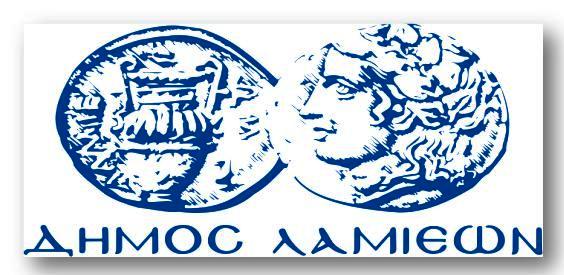 ΠΡΟΣ: ΜΜΕΔΗΜΟΣ ΛΑΜΙΕΩΝΓραφείου Τύπου& ΕπικοινωνίαςΛαμία, 24/5/2017